(เอกสารแนบ 6)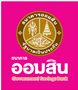 แบบฟอร์มรายละเอียดผลงานกิจกรรมประกวด Smart Start Idea by GSB Startupชื่อสถาบันการศึกษา : ...............................................................................................................................................ชื่อทีม/ผลงาน	: ......................................................................................................................................................ชื่อ-นามสกุล (หัวหน้าทีม/ตัวแทน)................................................................... เบอร์โทร ......................................Project Proposal : (รายละเอียดผลงานเบื้องต้น พร้อมรูปถ่าย และ Business Model Canvas)รายละเอียดผลงาน …………………………………………………………………………………………………………………………....................…………………...………………………………………………………………………………………………………………………………………………………………...………………………………………………………………………………………………………………………………………………………………...………………………………………………………………………………………………………………………………………………………………...………………………………………………………………………………………………………………………………………………………………...Business Model Canvas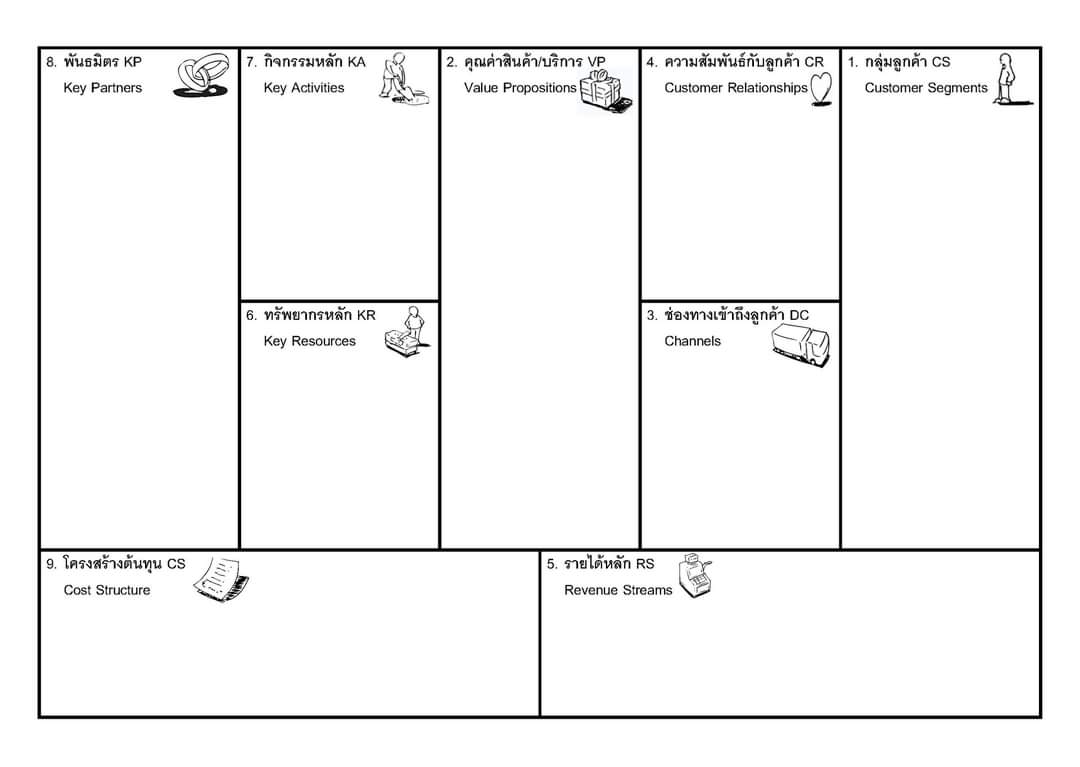  ลงชื่อ.......................................................หัวหน้าทีม/ตัวแทน                                                               (.....................................................)                                                               วันที่...............................................